SOL.LICITUD   DE   SIMULTANEÏTAT D'ESTUDIS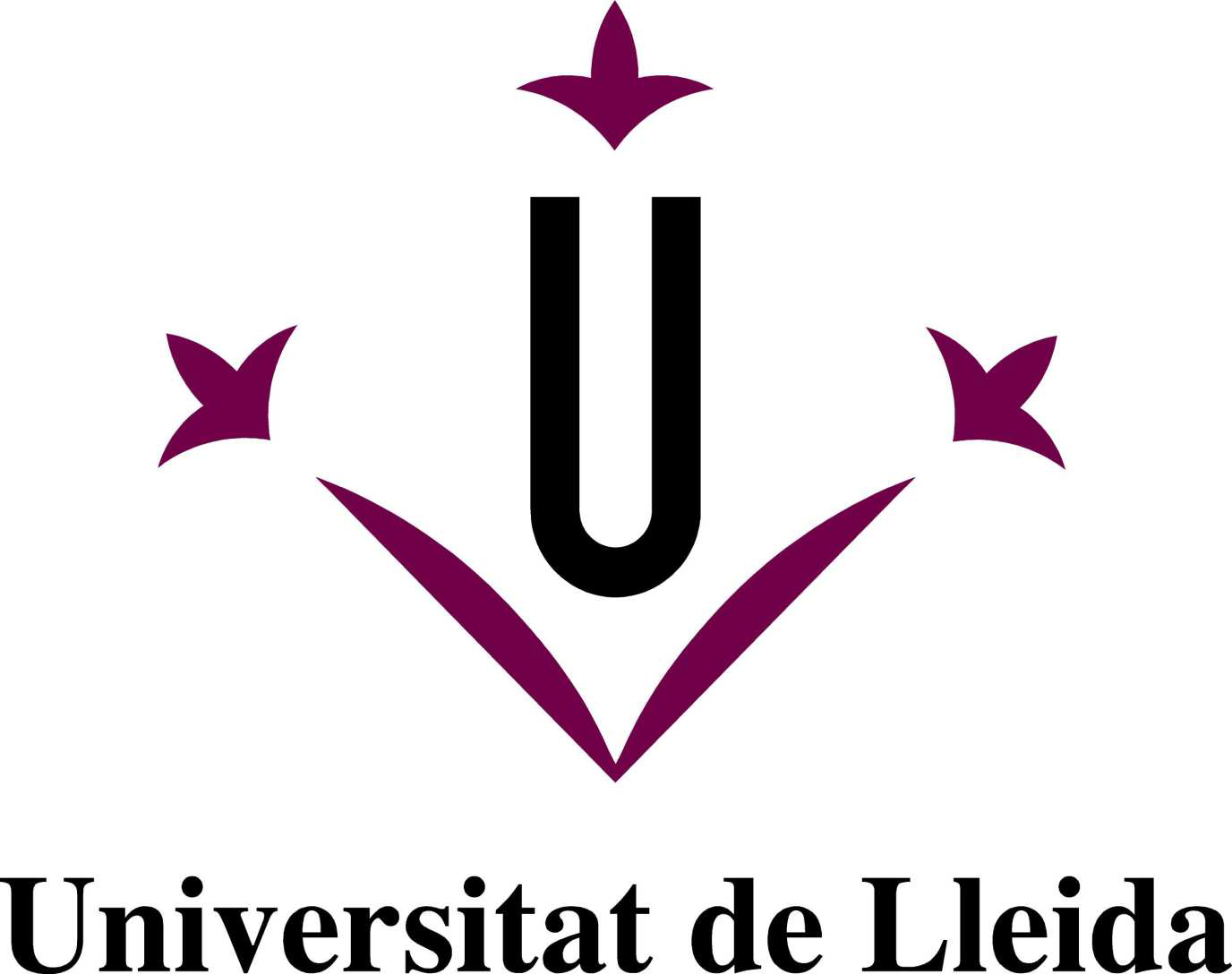 En/Na.............................................................................................................................................. Data de naixement ............................................ Lloc de naixement........................................ DNI  ..............................     Adreça ................................................................................................Telèfon ................................ Població   ................................................... CP  .............................EXPOSO:Que sóc estudiant/a de l'ensenyament ....................................................................................pla d'estudis ....................... Facultat/Escola ...................................................................................de la Universitat ......................................... i he superat en l'esmentat ensenyament ............. cursos/crèdits.SOL.LICITO:La simultaneïtat dels estudis indicats amb els estudis de l'ensenyament ............................................................................ pla d'estudis ....................  Facultat/Escola  ........................................................................... de la Universitat de Lleida d'acord amb el que disposa la legislació vigent.Documents que s'adjunten:- Fotocòpia compulsada de l'expedient acadèmic.....................................................................................................................................................................................................................................................Motius.....................................................................................................................................................................................................................................................................................................................................................................................................................................................................................................................................................................................................................................................................................................................................................SignaturaLleida,  ..............  d  ............................ de .............DEGANAT/DIRECCIÓ DE LA FACULTAT/ESCOLA  ................................................................................... DE LA UNIVERSITAT DE LLEIDA